ПУТЕВЫЕ ЗАМЕТКИсамого северного зоопарка Омской области На маршруте «Старина Большереченская»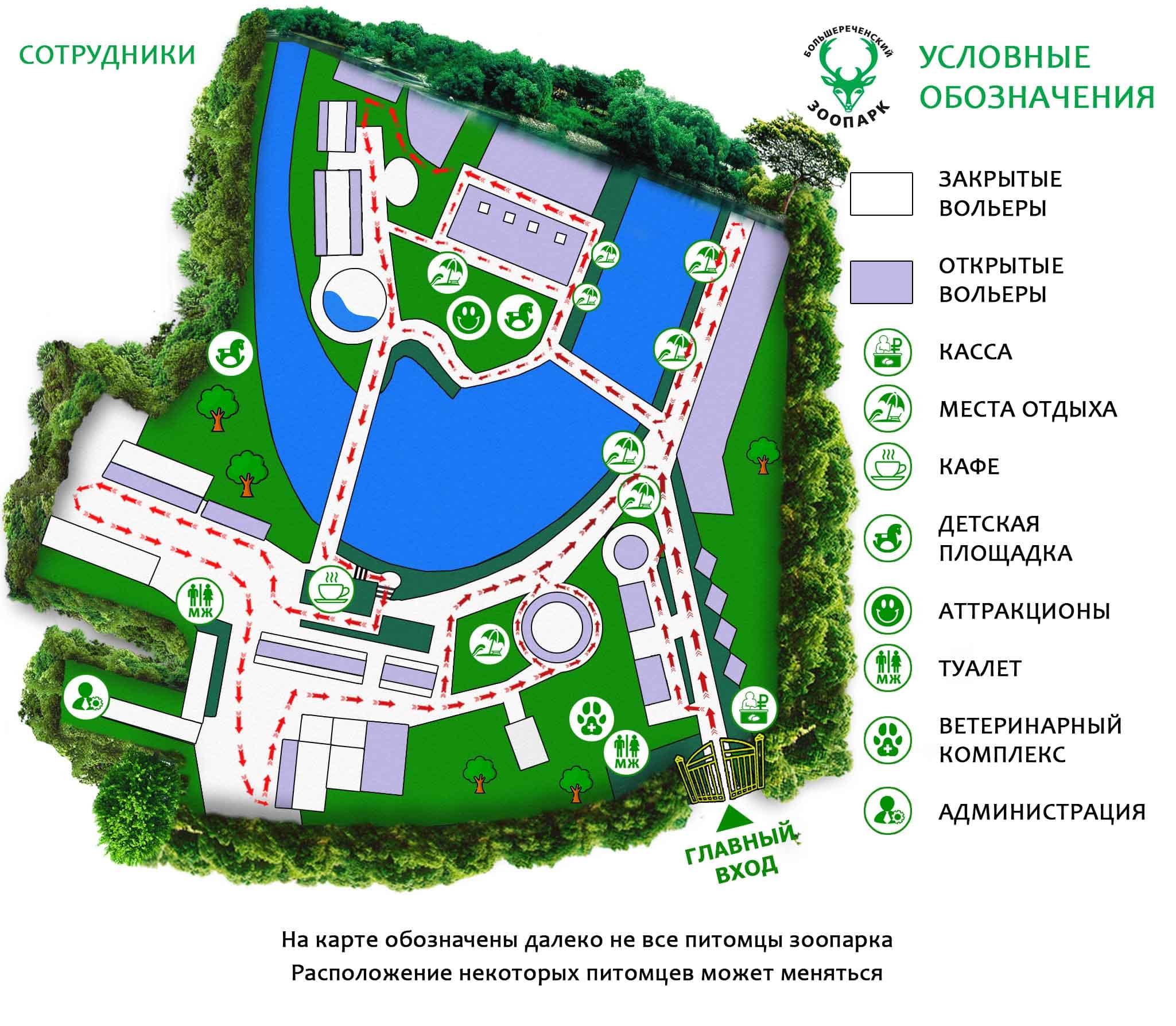 По ходу экскурсии, чтоб ничего не забыть, ведем записную книжкуПосчитай все виды все и экземпляры животных. Сколько видов занесены в Красную книгу РФ?Заполните информацию о любых 15 животныхИнтересные объекты(Название, происхождение)Возможные темы для проектов/исследований Количество видов животных Количество экземпляров Виды. Занесенные в Красную книгуВид животного Отряд, семействоАреал 